SOUTH EASTERN KENYA UNIVERSITYUNIVERSITY EXAMINATIONS 2016/2017FIRST SEMESTER EXAMINATIONS FOR DEGREE OF BACHELOR OFSCIENCE IN BIOLOGY, BACHELOR OF EDUCATION SCIENCE & BACHELOROF SCIENCE IN BIOCHEMISTRY & MOLECULAR BIOLOGYSBL 310: IMMUNOLOGY IIDATE: 16THDECEMBER, 2016TIME: 4.00-6. 00P.MINSTRUCTIONS TO CANDIDATES(a) Answer ALL questions in Section A(b) Answer ANY TWOquestions in Section B(c) Illustrate your answers with well labeled diagrams where appropriate___________________________________________________________________SECTION A (30 marks)1. State the three defining characteristics of the immune system.2. List four differences between T-cell and B-cell receptors.3. State thegeneral immune effector mechanisms.4. Briefly describe the process of opsonization.5. Outline the role of cytokines in the immune system.6. Describe immune tolerance and regulation of the immune response.7. State themechanisms of virus immune evasion.SEKU/09-12/2016/2017(3 marks)(4 marks)(3 marks)(3 marks)(4 marks)(4 marks)(4 marks)Page 1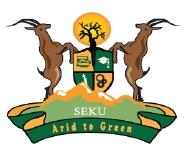 8. State the antigen receptors for:(a) B-cells(b) Helper T-cells(c) Killer T-cells9. Define ‘toll like receptors’.SECTION B(40 marks)10. Discuss hypersensitivity and allergies.11. Discuss the role of major histocompatibility complex.12. Describe the hostimmune responses to bacteria.13. Discuss cancer immunotherapy.SEKU/09-12/2016/2017(1 mark)(1 mark)(1 mark)(2 Marks)(20 Marks)(20 marks)(20 marks)(20 Marks)Page 2